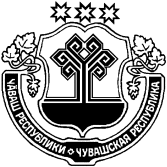 В соответствии с Федеральным Законом от 06 октября 2003 года № -131 ФЗ «Об общих принципах организации местного самоуправления в Российской Федерации» и главой 31 Налогового кодекса Российской Федерации,Собрание депутатов Большешатьминского сельского поселения р е ш и л о:1. Внести в Положение о вопросах налогового регулирования в Большешатьминском сельском поселении Красноармейского района, отнесенных законодательством Российской Федерации о налогах и сборах к ведению органов местного самоуправления, утвержденное решением Собрания депутатов Большешатьминского сельского поселения Красноармейского района от 28.11.2014 г. № С-36/3 (с изменениями от 25.08.2015 № С-43/3, 17.11.2015 № С-4/2, 05.04.2019 № С-48/1, 18.04.2019 № С-49/4, 07.112019 № С-58/1), следующее изменение, дополнив статью 21 пунктом 3 следующего содержания:«3. Льготная ставка по земельному налогу в размере 0,3 процента устанавливается для организаций, получивших в соответствии со статьей 25.16 Налогового кодекса Российской Федерации статус налогоплательщика - участника специального инвестиционного контракта, в отношении земельного участка, приобретенного в рамках реализации специального инвестиционного контракта на территории Большешатьминского сельского поселения Красноармейского района Чувашской Республики, учитываемого на балансе организации в качестве непроизведенных активов, на срок действия специального инвестиционного контракта при условии раздельного учета указанного земельного участка».2. Настоящее решение вступает в силу не ранее чем по истечении одного месяца со дня его официального опубликования в периодическом печатном издании «Большешатьминский вестник» и распространяется на правоотношения, возникшие с 1 января 2020 года.И.о. главыБольшешатьминского сельского поселенияКрасноармейского района                                                                                       Г. И. ИвановаЧĂВАШ РЕСПУБЛИКИКРАСНОАРМЕЙСКИ РАЙОНẺЧĂВАШ РЕСПУБЛИКИКРАСНОАРМЕЙСКИ РАЙОНẺЧУВАШСКАЯ РЕСПУБЛИКА КРАСНОАРМЕЙСКИЙ РАЙОН  ЧУВАШСКАЯ РЕСПУБЛИКА КРАСНОАРМЕЙСКИЙ РАЙОН  МĂН ШЕТМẺ САЛИ ПОСЕЛЕНИЙĚН ДЕПУТАТСЕН ПУХĂВĚ ЙЫШĂНУ2020ç.06.23     № С – 67/2Мăн Шетмĕ салиМĂН ШЕТМẺ САЛИ ПОСЕЛЕНИЙĚН ДЕПУТАТСЕН ПУХĂВĚ ЙЫШĂНУ2020ç.06.23     № С – 67/2Мăн Шетмĕ салиСОБРАНИЕ ДЕПУТАТОВ БОЛЬШЕШАТЬМИНСКОГО СЕЛЬСКОГО ПОСЕЛЕНИЯРЕШЕНИЕ23.06.2020г.      № С- 67/2с. Большая ШатьмаСОБРАНИЕ ДЕПУТАТОВ БОЛЬШЕШАТЬМИНСКОГО СЕЛЬСКОГО ПОСЕЛЕНИЯРЕШЕНИЕ23.06.2020г.      № С- 67/2с. Большая ШатьмаО внесении изменения в решение Собрания депутатов Большешатьминского сельского поселения Красноармейского района от 28.11.2014 г. № С-36/3 «Об утверждении Положения о вопросах налогового регулирования в Большешатьминском сельском поселении Красноармейского района, отнесенных законодательством Российской Федерации о налогах и сборах к ведению органов местного самоуправления»О внесении изменения в решение Собрания депутатов Большешатьминского сельского поселения Красноармейского района от 28.11.2014 г. № С-36/3 «Об утверждении Положения о вопросах налогового регулирования в Большешатьминском сельском поселении Красноармейского района, отнесенных законодательством Российской Федерации о налогах и сборах к ведению органов местного самоуправления»О внесении изменения в решение Собрания депутатов Большешатьминского сельского поселения Красноармейского района от 28.11.2014 г. № С-36/3 «Об утверждении Положения о вопросах налогового регулирования в Большешатьминском сельском поселении Красноармейского района, отнесенных законодательством Российской Федерации о налогах и сборах к ведению органов местного самоуправления»